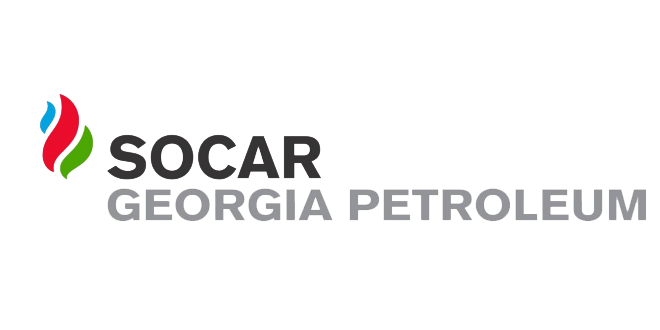 ელექტრონული ტენდერის განაცხადი№1ტენდერის აღწერილობააგს-ვახუშტი   (თბილისი)  რებრენდირების გაკეთება2კონკრეტული დავალება  ფარდულზე მოცულობითი ასოების დამზადება მონტაჟი ( 2ცალი),  ვეი მარტის ლოგოს დამზადება და მონტაჟი ( 1ცალი) სოკარის საფირმო ლოგოს დემონტაჟი (1 ცალი. )დემონტაჟის შემდგომ ფარდულზე დარჩენილი სიცარიელის შეფუთვა ალუმინის კომპოზითით,განათების კანტის მოწყობა. 3მოთხოვნები პრეტენდენტების მიმართ5 წლიანი გამოცდილება4გადახდის პირობები განიხილება პრეტენდენტის შემოთავაზება5ტენდერის ვადები 7 კალენდარული დღე6ხელშკeრულების ვადები 15 კალენდარული დღე7საგარანტიო პირობები 2 წელი გარანტია 8sakontaqto piriგიორგი ლევიძე 577 2225699სხვა